88ª REUNIÃO PLENÁRIA ORDINÁRIA DO CAU/PIDATA: 10 DE OUTUBRO DE 2022LOCAL: VIDEOCONFERÊNCIA ATA DA SESSÃO PLENÁRIA1. PRESENÇAS: 1.1. 1.1. CONSELHEIROS TITULARES - ARQUITETOS E URBANISTAS: WELLINGTON CARVALHO CAMARÇO (presidente do CAU/PI), SÉRGIO RODRIGO LEBRE FERREIRA (vice-presidente do CAU/PI), OLGA ARIADNE BEZERRA DE SOUSA, PAULO ELEUTÉRIO CAVALCANTI, KARENINA CARDOSO MATOS, PATRÍCIA MENDES DOS SANTOS e RANNIERI SOUSA PIEROTTI. 1.2.1 CONVIDADOS: CONSELHEIRO (S) FEDERAL (IS)/ESTADUAL (IS): REGYS CARVALHO PEREIRA em substituição ao seu respectivo titular. 1.3. AUSÊNCIA (S) JUSTIFICADA (S). 1.4. ABERTURA DOS TRABALHOS: Às catorze horas e sete minutos o Presidente em exercício deu início à sessão plenária, agradeceu a presença de todos e verificou a existência de quórum.  2. DISCUSSÃO E APROVAÇÃO DA ATA DA PLENÁRIA ORDINÁRIA CAU/PI Nº 87ª, REALIZADA DIA 30/08/2022. O presidente em exercício questionou se algum conselheiro tinha alguma alteração na referida Ata. Em virtude de não ter nenhuma solicitação de alteração, ele colocou o ponto em votação. A Ata foi aprovada por 05 (cinco) votos. 3. ORDEM DO DIA: 3.1. NOVA ANÁLISE E DELIBERAÇÃO DA PRESTAÇÃO DE CONTAS DO SEGUNDO SEMESTRE 2022 (ABRIL, MAIO E JUNHO). O presidente passou a palavra para a contadora do CAU/PI. A contadora Nadja Araújo apresentou os dados da prestação de contas do referido período, demonstrando a execução das receitas e despesas durante o primeiro trimestre, através de quadros comparativos entre receitas arrecadadas e despesas orçadas; destacando que 90,61% das receitas previstas para o período foram realizadas e 97,83% das despesas previstas. Foi informado que esta prestação de contas foi aprovada pela Comissão de Finanças, Atos Administrativos e Planejamento Estratégico do CAU/PI, através da Deliberação Nº 09/2022, de 10/08/2022. Após análise e sanadas todas as dúvidas, o presidente colocou em votação a aprovação da Prestação de Contas Trimestral do CAU/PI, referente aos meses de janeiro, fevereiro e março de 2022. Este ponto foi aprovado por 07 (sete) votos favoráveis. 3.2. INSTRUMENTO DE ACORDO PARA COOPERAÇÃO TÉCNICA ENTRE OS CONSELHOS CONSIGNATÁRIOS. O presidente contextualizou sobre este instrumento de acordo. Após dirimidas todas as dúvidas, o presidente colocou o ponto em votação. Este ponto foi aprovado por 07 (sete) votos. 4. MANIFESTAÇÃO DOS CONSELHEIROS EM ASSUNTOS DE INTERESSE DO PLENÁRIO, CONFORME INSCRIÇÃO PREVIAMENTE EFETUADA NA MESA DE TRABALHO. O presidente falou da emissão dos RRT e dos Relatórios de Fiscalização em 2021 e 2022. O conselheiro Rannieri Pierotti sugeriu uma capacitação aos funcionários da prefeitura de Barro Duro para a elaboração do Plano Diretor daquele município. Sem mais comunicações na Mesa, o Presidente agradeceu a presença de todos e declarou encerrados os trabalhos. A sessão foi encerrada às catorze horas e quarenta minutos. Teresina, 10 de outubro de 2022.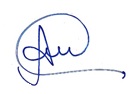 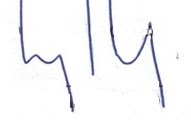        WELLINGTON CAMARÇO			SOCORRO DE MARIA SOARES MAGALHÃES           Presidente do CAU/PI			Assistente de Comissões e do Plenário do CAU/PIInício da Sessão14:07hTérmino da Sessão14:58h